The Hall of FaithHebrews 11Faith is more then saying you believe something; it’s not just a passive acceptance of God’s promises. Faith expresses itself in obedience, diligence, persistence, and sacrifice. 1) The definition of Faith – vs.1-3Faith causes the invisible to become visible. Therefore I say to you, whatever things you ask when you pray, believe that you receive them, and you will have them. Mark 11:242) Faith causes sacrifice, diligence, and obedience – vs.4-7Faith sacrifices – vs.4Faith pleases God – vs.5Faith rewards the diligent – vs.6Faith heeds the divine warning – vs.73) Abraham and Sarah are examples of faithfulness – vs.8-12, 17-19Abraham went out, not knowing where he was going – vs.8Abraham did not just live for himself but for future generations – vs.9-10Sarah received strength to do the will of God by faith – vs.11-12By faith, Abraham fulfills one of the clearest prophetic types of Christ – vs.17-19You could be inducted into the Hall of Faith! Is your name written in Heaven? 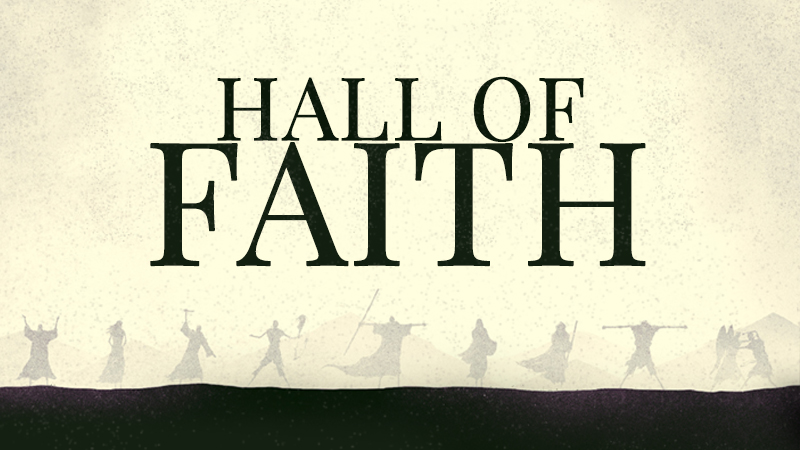 